营业执照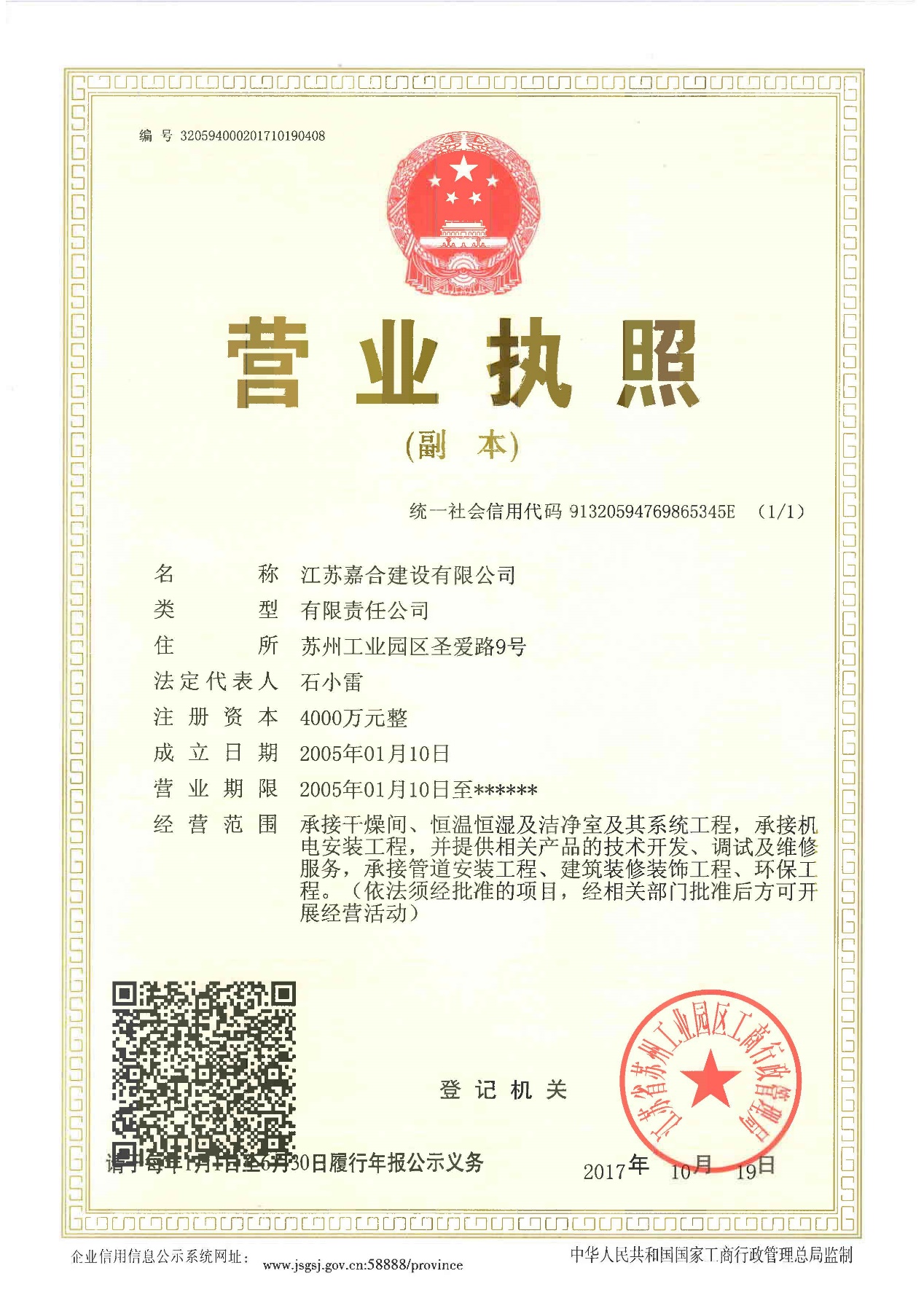 安全生产许可证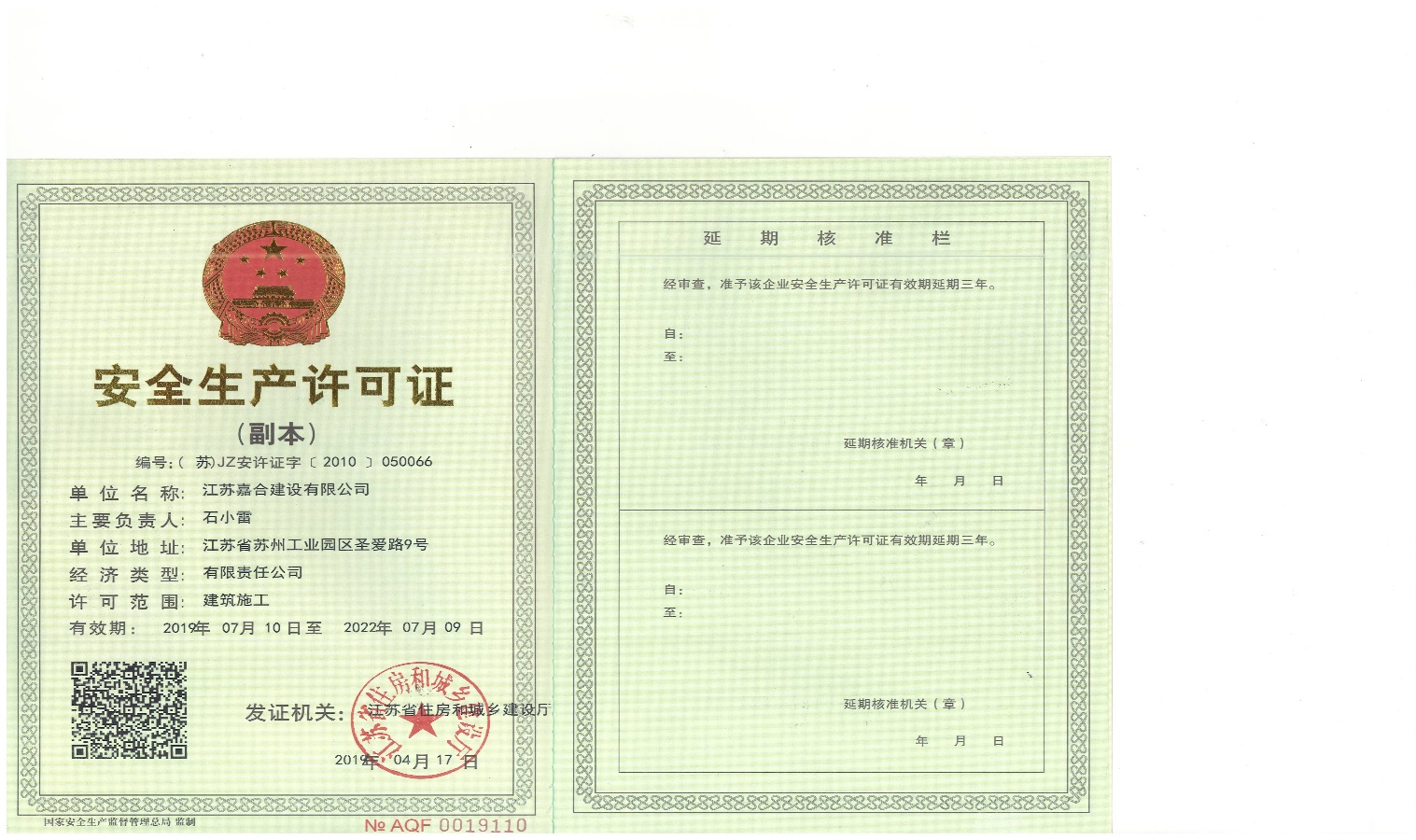 资质证书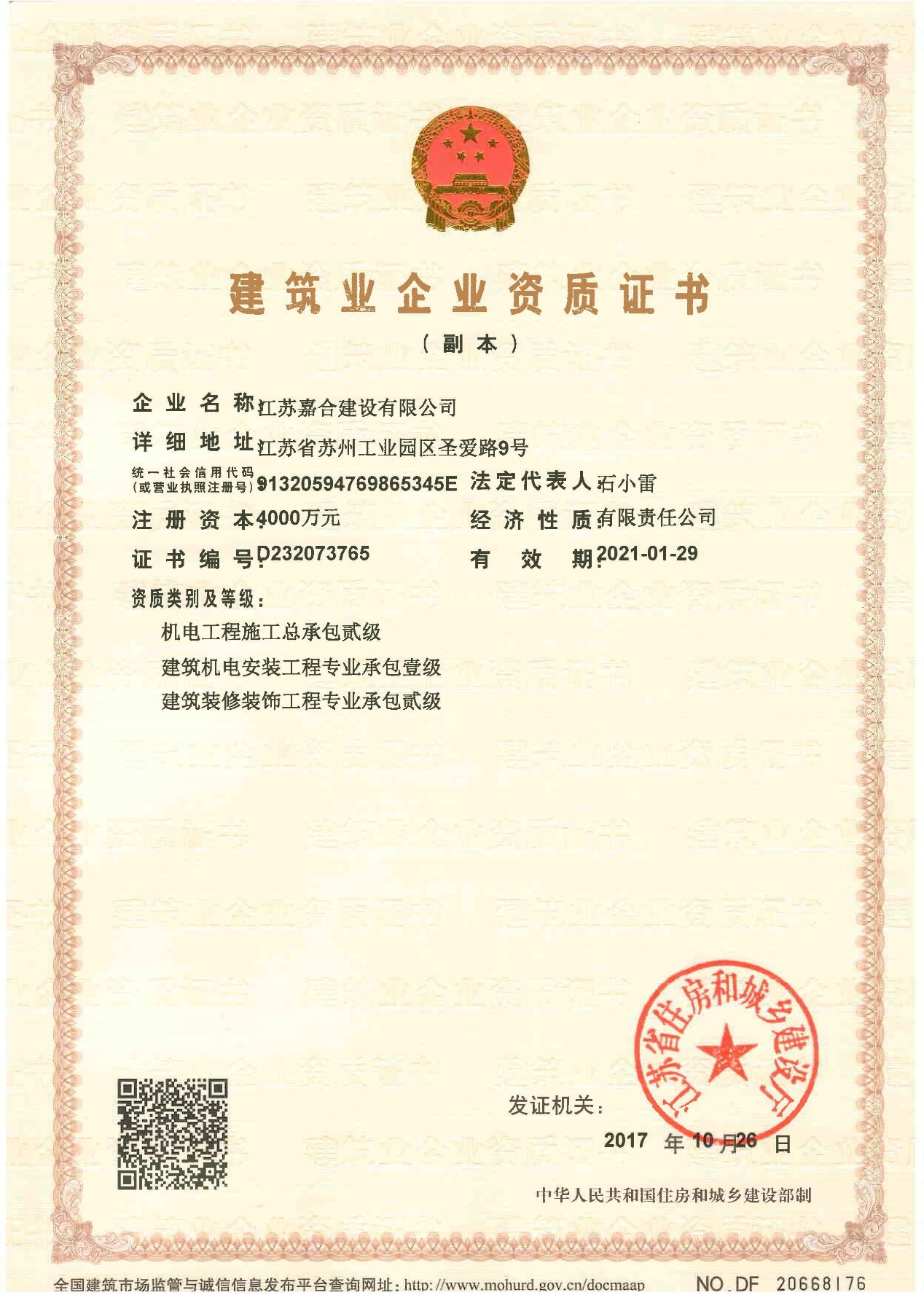 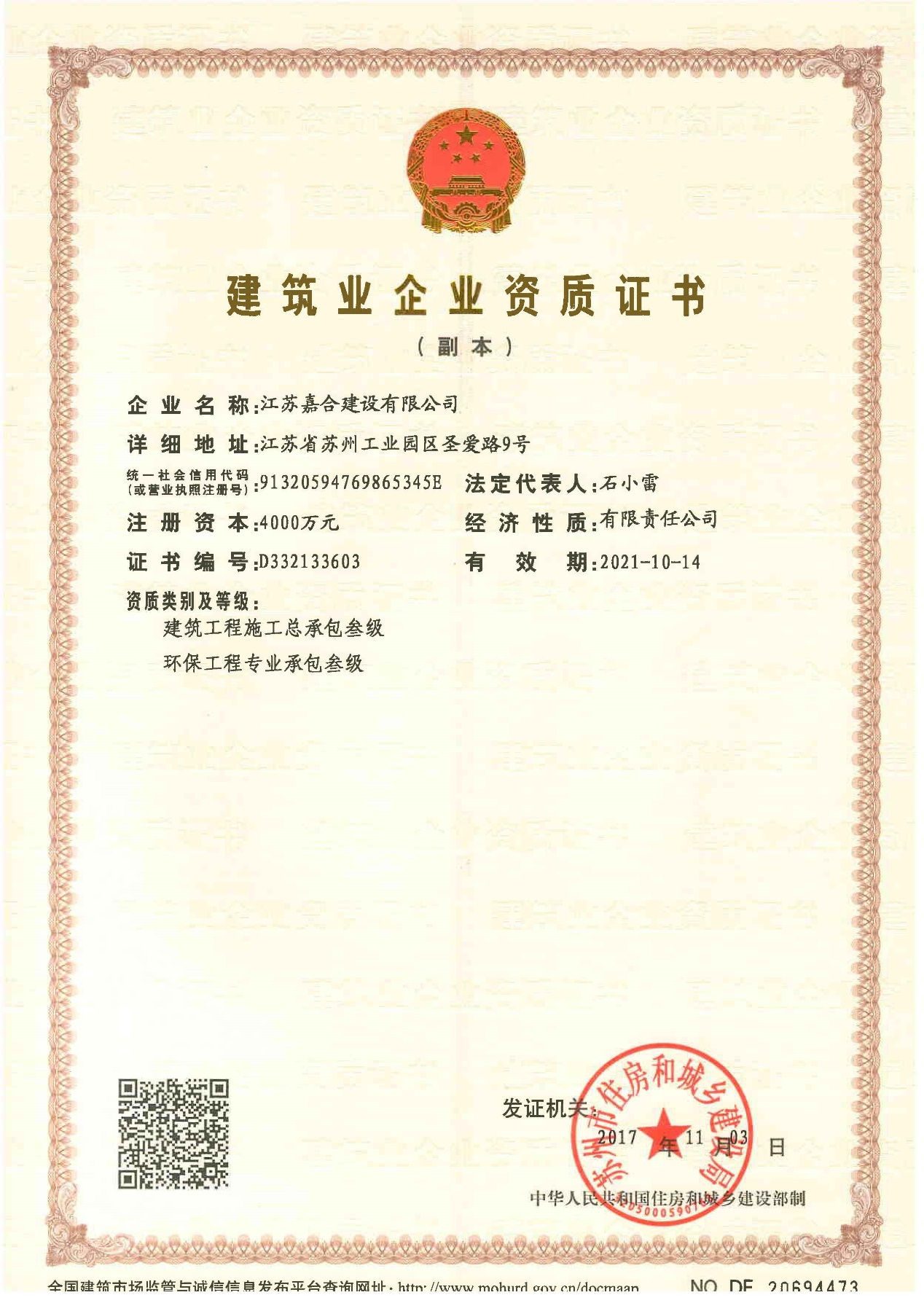 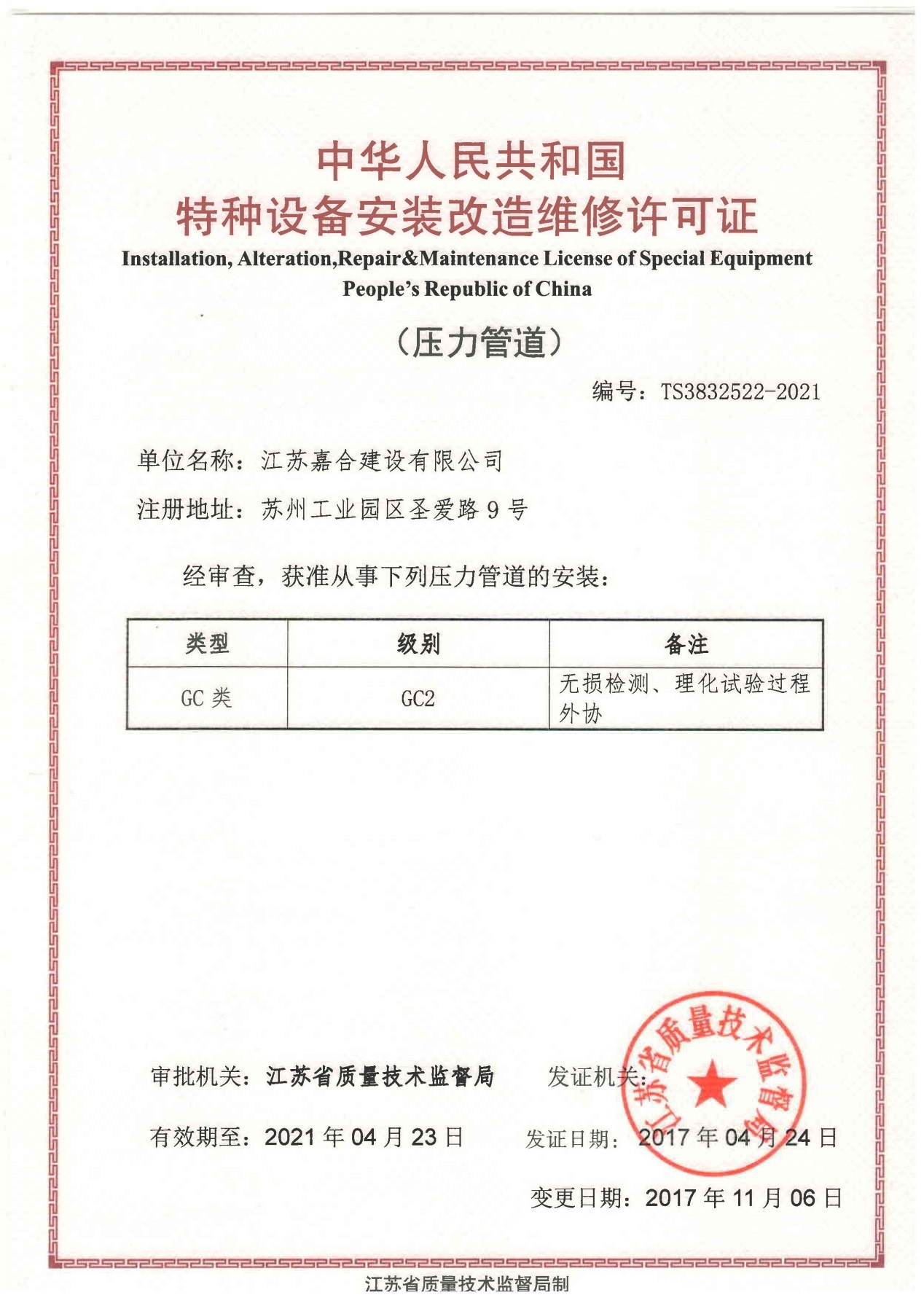 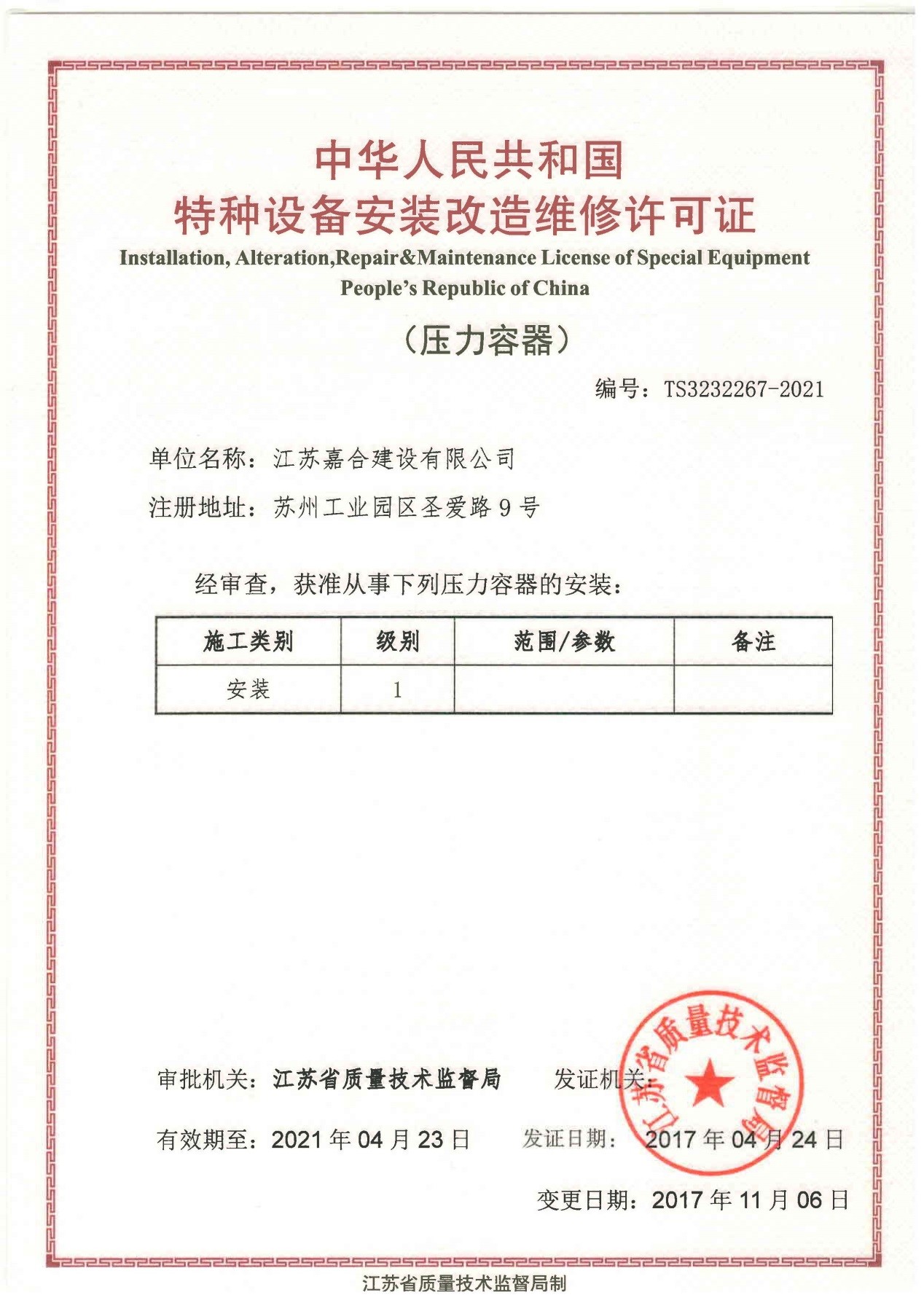 